                РЕШЕНИЕ	                                                            КАРАР           29.07.2020г.	                  г.Елабуга	                          № 486О согласовании замены дотации на выравнивание бюджетной обеспеченности дополнительным нормативом отчислений в бюджет Елабужского муниципального района Республики Татарстан от налога на доходы физических лиц на 2021 год и на плановый период 2022 и 2023 годовВ соответствии с пунктом 5 статьи 138 Бюджетного кодекса Российской Федерации, Совет Елабужского муниципального района Республики ТатарстанРЕШИЛ:1. Согласовать замену дотации на выравнивание бюджетной обеспеченности дополнительным нормативом отчислений в бюджет Елабужского муниципального района Республики Татарстан от налога на доходы физических лиц на 2021 год и на плановый период 2022 и 2023 годов.2. Направить копию данного Решения в Министерство финансов Республики Татарстан.3. Настоящее решение подлежит официальному опубликованию.4. Контроль за исполнением настоящего решения возложить на комиссию по вопросам экономического развития, бюджета, налогов, тарифной политики, содействия предпринимательству и туризму.    Заместитель председателя 						З.Х. СунгатуллинаСОВЕТ ЕЛАБУЖСКОГО МУНИЦИПАЛЬНОГОРАЙОНАРЕСПУБЛИКИ ТАТАРСТАН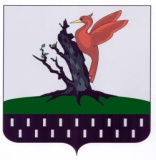 ТАТАРСТАН РЕСПУБЛИКАСЫАЛАБУГА  МУНИЦИПАЛЬРАЙОН   СОВЕТЫ